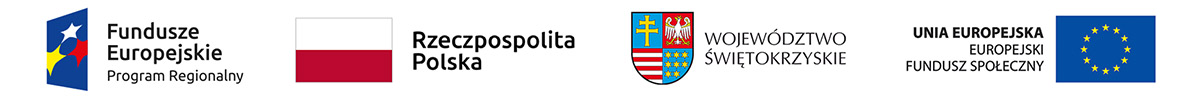 W 2020 roku Powiatowy Urząd Pracy w Pińczowie realizuje kolejny projekt w ramach Regionalnego Programu Operacyjnego Województwa Świętokrzyskiego (RPO WŚ)pn. „Aktywizacja zawodowa osób powyżej 29 roku życia pozostających bez pracy w powiecie pińczowskim (VI)”.Osi priorytetowa: 10. Otwarty rynek pracy.Działanie: 10.1 Działania publicznych służb zatrudnienia na rzecz podniesienia aktywności zawodowej osób powyżej 29 roku życia.Termin realizacji projektu 01.01.2020r. – 31.03.2021r. Projektem obejmiemy 71 osób, w tym 38 kobiet (53,5%) oraz 33 mężczyzn (46,5%). Uczestnikami projektu będą osoby powyżej 29 roku życia, bez pracy, zarejestrowane w PUP jako bezrobotne, które znajdują się w szczególnej sytuacji na rynku pracy, w tym: 1. Osoby po 50 roku życia; 2. Kobiety; 3. Osoby z niepełnosprawnościami; 4. Osoby długotrwale bezrobotne (nieprzerwanie przez 12 mc); 5. Osoby z niskimi kwalifikacjami do poziomu ISCED 3 włącznie (wykształcenie Podstawowe; Gimnazjalne; Liceum ogólnokształcące; Liceum profilowane; Technikum, Uzupełniające liceum ogólnokształcące; Technikum uzupełniające; Zasadnicza szkoła zawodowa).Uczestnicy projektu skorzystają z następujących form aktywizacji :1. Staże  – 30 osób;2. Prace interwencyjne– 16 osób;3. Jednorazowe środki na podjęcie działalności gospodarczej– 13 osób;4. Doposażenia miejsca pracy– 7 osób;5. Szkolenia indywidualne pod gwarant pracy– 5 osób ;6.Pośrednictwo pracy -53 osoby;7.Poradnictwo zawodowe -18 osób . Koszt realizacji projektu       755 590,14 zł ,w tym dofinansowanie z UE       676 251,62 zł 